Staff: Carlos Eduardo Beato Counsel, Committee State and Federal Legislation Raymond Majewski Deputy Director/Chief Economist, Finance DivisionKendall Stephenson, Senior Economist 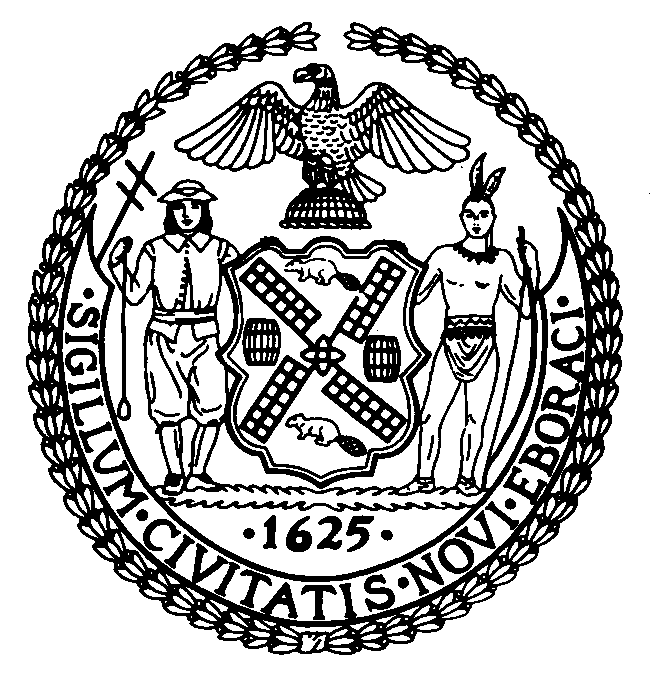  T H E  C O U N C I LREPORT OF THE GOVERNMENTAL AFFAIRS DIVISIONJEFF BAKER, LEGISLATIVE DIRECTORRACHEL CORDERO, DEPUTY DIRECTORCOMMITTEE ON STATE AND FEDERAL LEGISLATIONHon. Andrew Cohen, Chair                                                             June 13, 2019   			By: Council Member CohenPreconsidered SLR 6:		S.3215-A (Comrie)				        	A.1658-A (Vanel) TITLE:	AN ACT to amend the administrative code of the city of New York and the vehicle and traffic law, in relation to increasing the fine for tractor-trailer combinations that park on residential streets overnight. BACKGROUND:	The residents of Southeast Queens have experienced a large number of commercial trucks that park overnight in residential communities. These commercial trucks take up spaces in front of houses, often creating an eyesore for residents and exposing them to environmental hazards such as trucks that leave their air conditioners or heaters on overnight. The federal government has designated Southeast Queens an extreme transit dessert. The loss of parking spots to commercial trucks has contributed to the transportation difficulties that the residents of Southeast Queens experience and has created quality of life issues for the community at large. PROPOSED LEGISLATION:	 Section one of the legislation amends paragraph 2 of subdivision c of section 19-170 of the administrative code of the city of New York to impose a $400 fine for a first time violation of this section by any commercial vehicle, including tractor-trailer combinations, truck trailer or semi-trailer. Any subsequent violation of this section by the same owner within a six month period will receive a fine of $800.	Section two of this legislation amends subdivision 2 of section 237 of the vehicle and traffic law, as amended by chapter 458 of the laws of 2010 to provide that in a City of a million or more people, any commercial vehicle that violates this law shall receive a $400 fine for a first time violation of this section by any commercial vehicle, including tractor-trailer combinations, truck trailer or semi-trailer. Any subsequent violation of this section by the same owner within a six month period will receive a fine of $800.  	Section three is the effective date. FISCAL IMPLICATIONS:See Council Finance Division fiscal impact statement.EFFECTIVE DATE:Immediately. 